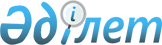 О районном бюджете на 2013-2015 годы
					
			Утративший силу
			
			
		
					Решение Кордайского районного маслихата Жамбылской области от 21 декабря 2012 года № 13-3. Зарегистрировано Департаментом юстиции Жамбылской области от 28 декабря 2012 года № 1867. Утратило силу решением маслихата Кордайского района Жамбылской области от 27 января 2014 года № 26-4      Сноска. Утратило силу решением маслихата Кордайского района Жамбылской области от 27.01.2014 № 26-4.      Примечание РЦПИ:

      В тексте сохранена авторская орфография и пунктуация.

      В соответствии со статьей 9 Бюджетного кодекса Республики Казахстан от 4 декабря 2008 года и решением Жамбылского областного маслихата «Об областном бюджете на 2013 – 2015 годы» от 7 декабря 2012 года № 10-3 (зарегистрировано в Реестре государственной регистрации нормативных правовых актов за № 1859) районный маслихат РЕШИЛ:



      1. Утвердить районный бюджет на 2013-2015 годы согласно приложениям 1, 2, 3, в том числе на 2013 год, в следующих объемах:



      1) доходы – 8 289 949 тысяч тенге, в том числе:

      налоговые поступления – 1 282 303 тысяч тенге;

      неналоговые поступления – 36 290 тысяч тенге;

      поступления от продажи основного капитала – 52 833 тысяч тенге;

      поступления трансфертов – 6 918 523 тысяч тенге;



      2) затраты – 8 488 951 тысяч тенге;



      3) чистое бюджетное кредитование – 31 858 тысяч тенге, в том числе: 

      бюджетные кредиты – 36 351 тысяч тенге;

      погашение бюджетных кредитов – 4 493 тысяч тенге;



      4) сальдо по операциям с финансовыми активами – 0 тысяч тенге, в  том числе:

      приобретение финансовых активов – 0 тысяч тенге;

      поступления от продажи финансовых активов государства – 0 тысяч тенге;



      5) дефицит (профицит) бюджета – - 31 705 тысяч тенге;



      6) финансирование дефицита (использование профицита) бюджета –  31 705 тысяч тенге, в том числе: 

      поступление займов – 36 351 тысяч тенге;

      погашение займов – 4 646 тысяч тенге;

      используемые остатки бюджетных средств – 199 155 тысяч тенге.      Сноска. Пункт 1 с изменениями, внесенными решением Кордайского районного маслихата от 03.06.2013 № 17-2; 23.07.2013 № 19-3; 04.09.2013 № 21-2; 11.10.2013 № 22-2; 13.11.2013 № 23-2; 10.12.2013 № 24-2 (вводится в действие с 01.01.2013). 



      2. Утвердить перечень бюджетных программ, не подлежащих секвестру в процессе исполнения районного бюджета на 2013 год, согласно приложению 4.



      3. Установить надбавку в 2013 – 2015 годах к должностным окладам в размере 25 процентов проживающим и работающим в сельской местности специалистам государственных учреждений и организаций образования, социального обеспечения, культуры и спорта, финансируемых из районного бюджета.



      4. Установить на 2013 год объем субвенции, передаваемой из областного бюджета в районный бюджет, в сумме 4 628 308 тысячи тенге.



      5. Утвердить перечень объема средств, выделенных из районного бюджета на 2013 – 2015 годы по программам в разрезе сельских округов, согласно приложению 5.



      6. Утвердить резерв местного исполнительного органа на 2013 год в сумме 5 965 тысяч тенге.

      Сноска. Пункт 6 с изменением, внесенным решением Кордайского районного маслихата от 10.12.2013 № 24-2 (вводится в действие с 01.01.2013).



      7. Настоящее решение вступает в силу со дня государственной регистрации в органах юстиции и вводится в действие с 1 января 2013 года.

      

      Председатель сессии                        Секретарь

      районного маслихата                        районного маслихата

      Р. Нурсипатов                              Б. Алимбет

Приложение - 1

к решению Кордайского

районного маслихата

от 21 декабря 2012 года № 13-3 Районный бюджет на 2013 год       Сноска. Приложение 1 в редакции решения Кордайского районного маслихата от 10.12.2013 № 24-2 (вводится в действие с 01.01.2013).(тысяч тенге)

Приложение - 2

к решению Кордайского

районного маслихата

от 21 декабря 2012 года № 13-3 Районный бюджет на 2014 год (тысяч тенге)

Приложение - 3

к решению Кордайского

районного маслихата

от 21 декабря 2012 года № 13-3 Районный бюджет на 2015 год(тысяч тенге)

Приложение - 4

      к решению Кордайского районного

      маслихата от 21 декабря 2012 года № 13 - 3 Перечень бюджетных программ, не подлежащих секвестру в процессе исполнения районного бюджета на 2013 год

Приложение - 5

к решению Кордайского

районного маслихата

от 21 декабря 2012 года № 13 - 3 Перечень объема средств, выделенных из районного бюджета на 2013-2015 годы по программам в разрезе сельских округов      Сноска. Приложение 5 в редакции решения Кордайского районного маслихата от 10.12.2013 № 24-2 (вводится в действие с 01.01.2013).тысяч тенгепродолжение таблицы:
					© 2012. РГП на ПХВ «Институт законодательства и правовой информации Республики Казахстан» Министерства юстиции Республики Казахстан
				КатегорияКатегорияКатегорияКатегорияСуммаКлассКлассКлассСуммаПодклассПодклассСуммаНаименованиеСумма123451. ДОХОДЫ82899491НАЛОГОВЫЕ ПОСТУПЛЕНИЯ128230301Подоходный налог 2434002Индивидуальный подоходный налог24340003Социальный налог1702001Социальный налог 17020004Налоги на собственность8094751Налоги на имущество6201873Земельный налог176594Налог на транспортные средства1645355Единый земельный налог709405Внутренние налоги на товары, работы и услуги418722Акцизы182163Поступления за использование природных и других ресурсов38554Сборы за ведение предпринимательской и профессиональной деятельности170015Налог на игорный бизнес280007Прочие налоги23001Прочие налоговые поступления в местный бюджет230008Обязательные платежи, взимаемые за совершение юридически значимых действий и (или) выдачу документов уполномоченными на то государственными органами или должностными лицами 150561Государственная пошлина150562НЕНАЛОГОВЫЕ ПОСТУПЛЕНИЯ3629001Доходы от государственной собственности79091Поступления части чистого дохода государственных предприятий21765Доходы от аренды имущества, находящегося в государственной собственности573304Штрафы, пеня, санкции, взыскания, налагаемые государственными учреждениями, финансируемыми из государственного бюджета, а также содержащимися и финансируемыми из бюджета (сметы расходов) Национального Банка Республики Казахстан 52011Штрафы, пеня, санкции, взыскания, налагаемые государственными учреждениями, финансируемыми из государственного бюджета, а также содержащимися и финансируемыми из бюджета (сметы расходов) Национального Банка Республики Казахстан, за исключением поступлений от организаций нефтяного сектора520106Прочие неналоговые поступления231801Прочие неналоговые поступления231803ПОСТУПЛЕНИЯ ОТ ПРОДАЖИ ОСНОВНОГО КАПИТАЛА5283301Продажа государственного имущества, закрепленного за государственными учреждениями

 2901Продажа государственного имущества, закрепленного за государственными учреждениями29003Продажа земли и нематериальных активов525431Продажа земли515432Продажа нематериальных активов10004ПОСТУПЛЕНИЯ ТРАНСФЕРТОВ691852302Трансферты из вышестоящих органов государственного управления 69185232Трансферты из областного бюджета 6918523Функциональная группаФункциональная группаФункциональная группаФункциональная группаСумма, тысяч тенгеАдминистратор бюджетных программАдминистратор бюджетных программАдминистратор бюджетных программАдминистратор бюджетных программСумма, тысяч тенгеПрограммаПрограммаПрограммаПрограммаСумма, тысяч тенгеНаименованиеНаименованиеНаименованиеСумма, тысяч тенге11232. ЗАТРАТЫ848895101Государственные услуги общего характера406024112Аппарат маслихата района (города областного значения)20664001Услуги по обеспечению деятельности маслихата района (города областного значения)16145003Капитальные расходы государственного органа4519122Аппарат акима района (города областного значения)69523001Услуги по обеспечению деятельности акима района (города областного значения)68031002Создание информационных систем162003Капитальные расходы государственного органа1330123Аппарат акима района в городе, города районного значения, поселка, аула (села), аульного (сельского) округа265857001Услуги по обеспечению деятельности акима района в городе, города районного значения, поселка, аула (села), аульного (сельского) округа258661022Капитальные расходы государственного органа4281024Создание информационных систем2915452Отдел финансов района (города областного значения)33691001Услуги по реализации государственной политики в области исполнения бюджета района (города областного значения) и управления коммунальной собственностью района (города областного значения)25959002Создание информационных систем162003Проведение оценки имущества в целях налогообложения5817010Приватизация, управление коммунальным имуществом, постприватизационная деятельность и регулирование споров, связанных с этим190018Капитальные расходы государственного органа1563453Отдел экономики и бюджетного планирования района (города областного значения)16289001Услуги по реализации государственной политики в области формирования и развития экономической политики, системы государственного планирования и управления района (города областного значения)15927002Создание информационных систем162004Капитальные расходы государственного органа20002Оборона605122Аппарат акима района (города областного значения)605005Мероприятия в рамках исполнения всеобщей воинской обязанности60503Общественный порядок, безопасность, правовая, судебная, уголовно-исполнительная деятельность11852458Отдел жилищно-коммунального хозяйства, пассажирского транспорта и автомобильных дорог района (города областного значения)11852021Обеспечение безопасности дорожного движения в населенных пунктах1185204Образование6203724464Отдел образования района (города областного значения)596784009Обеспечение деятельности организаций дошкольного воспитания и обучения304778040Реализация государственного образовательного заказа в дошкольных организациях образования292006123Аппарат акима района в городе, города районного значения, поселка, аула (села), аульного (сельского) округа5471005Организация бесплатного подвоза учащихся до школы и обратно в аульной (сельской) местности5471464Отдел образования района (города областного значения)4231279003Общеобразовательное обучение4107886006Дополнительное образование для детей 123393464Отдел образования района (города областного значения)18157018Организация профессионального обучения18157464Отдел образования района (города областного значения)264545001Услуги по реализации государственной политики на местном уровне в области образования13233002Создание информационных систем162004Информатизация системы образования в государственных учреждениях образования района (города областного значения)13300005Приобретение и доставка учебников, учебно-методических комплексов для государственных учреждений образования района (города областного значения)63515007Проведение школьных олимпиад, внешкольных мероприятий и конкурсов районного (городского) масштаба370015Ежемесячная выплата денежных средств опекунам (попечителям) на содержание ребенка-сироты (детей-сирот), и ребенка (детей), оставшегося без попечения родителей33240020Обеспечение оборудованием, программным обеспечением детей-инвалидов, обучающихся на дому4800067Капитальные расходы подведомственных государственных учреждений и организаций135925466Отдел архитектуры, градостроительства и строительства района (города областного значения)1087488037Строительство и реконструкция объектов образования108748806Социальная помощь и социальное обеспечение341706451Отдел занятости и социальных программ района (города областного значения)307193002Программа занятости64122004Оказание социальной помощи на приобретение топлива специалистам здравоохранения, образования, социального обеспечения, культуры, спорта и ветеринарии в сельской местности в соответствии с законодательством Республики Казахстан38361005Государственная адресная социальная помощь15600006Оказание жилищной помощи1400007Социальная помощь отдельным категориям нуждающихся граждан по решениям местных представительных органов26630010Материальное обеспечение детей-инвалидов, воспитывающихся и обучающихся на дому5984014Оказание социальной помощи нуждающимся гражданам на дому36072016Государственные пособия на детей до 18 лет104000017Обеспечение нуждающихся инвалидов обязательными гигиеническими средствами и предоставление услуг специалистами жестового языка, индивидуальными помощниками в соответствии с индивидуальной программой реабилитации инвалида13723023Обеспечение деятельности центров занятости населения1301451Отдел занятости и социальных программ района (города областного значения)34513001Услуги по реализации государственной политики на местном уровне в области обеспечения занятости и реализации социальных программ для населения30869011Оплата услуг по зачислению, выплате и доставке пособий и других социальных выплат2295012Создание информационных систем162021Капитальные расходы государственного органа118707Жилищно-коммунальное хозяйство561068455Отдел культуры и развития языков района (города областного значения)4793024Ремонт объектов в рамках развития сельских населенных пунктов по Дорожной карте занятости 20204793464Отдел образования района (города областного значения)16900026Ремонт объектов в рамках развития сельских населенных пунктов по Дорожной карте занятости 202016900466Отдел архитектуры, градостроительства и строительства района (города областного значения)238450004Проектирование, развитие, обустройство и (или) приобретение инженерно-коммуникационной инфраструктуры212379072Строительство и (или) приобретение служебного жилища и развитие и (или) приобретение инженерно-коммуникационной инфраструктуры в рамках Дорожной карты занятости 202025293074Развитие и обустройство недостающей инженерно-коммуникационной инфраструктуры в рамках второго направления Дорожной карты занятости 2020778123Аппарат акима района в городе, города районного значения, поселка, аула (села), аульного (сельского) округа3727014Организация водоснабжения населенных пунктов3727466Отдел архитектуры, градостроительства и строительства района (города областного значения)174959058Развитие системы водоснабжения и водоотведения в сельских населенных пунктах174959123Аппарат акима района в городе, города районного значения, поселка, аула (села), аульного (сельского) округа28456008Освещение улиц населенных пунктов17878009Обеспечение санитарии населенных пунктов1527010Содержание мест захоронений и погребение безродных288011Благоустройство и озеленение населенных пунктов8763458Отдел жилищно-коммунального хозяйства, пассажирского транспорта и автомобильных дорог района (города областного значения)93783015Освещение улиц населенных пунктов35675018Благоустройство и озеленение населенных пунктов5810808Культура, спорт, туризм и информационное пространство262064455Отдел культуры и развития языков района (города областного значения)129779003Поддержка культурно-досуговой работы125551009Обеспечение сохранности историко - культурного наследия и доступа к ним4228465Отдел физической культуры и спорта района (города областного значения)7541006Проведение спортивных соревнований на районном (города областного значения) уровне7541455Отдел культуры и развития языков района (города областного значения)43136006Функционирование районных (городских) библиотек42063007Развитие государственного языка и других языков народа Казахстана1073456Отдел внутренней политики района (города областного значения)13828002Услуги по проведению государственной информационной политики через газеты и журналы 12828005Услуги по проведению государственной информационной политики через телерадиовещание1000455Отдел культуры и развития языков района (города областного значения)12350001Услуги по реализации государственной политики на местном уровне в области развития языков и культуры6313002Создание информационных систем162010Капитальные расходы государственного органа90032Капитальные расходы подведомственных государственных учреждений и организаций5785456Отдел внутренней политики района (города областного значения)50796001Услуги по реализации государственной политики на местном уровне в области информации, укрепления государственности и формирования социального оптимизма граждан16165003Реализация региональных программ в сфере молодежной политики33730004Создание информационных систем162006Капитальные расходы государственного органа88032Капитальные расходы подведомственных государственных учреждений и организаций651465Отдел физической культуры и спорта района (города областного значения)4634001Услуги по реализации государственной политики на местном уровне в сфере физической культуры и спорта4175002Создание информационных систем162004Капитальные расходы государственного органа29710Сельское, водное, лесное, рыбное хозяйство, особо охраняемые природные территории, охрана окружающей среды и животного мира, земельные отношения149561462Отдел сельского хозяйства района (города областного значения)6143099Реализация мер по оказанию социальной поддержки специалистов6143473Отдел ветеринарии района (города областного значения)14106001Услуги по реализации государственной политики на местном уровне в сфере ветеринарии7992002Создание информационных систем162003Капитальные расходы государственного органа90005Обеспечение функционирования скотомогильников (биотермических ям)1279007Организация отлова и уничтожения бродячих собак и кошек2400010Проведение мероприятий по идентификации сельскохозяйственных животных2183463Отдел земельных отношений района (города областного значения)19865001Услуги по реализации государственной политики в области регулирования земельных отношений на территории района (города областного значения)10311003Земельно-хозяйственное устройство населенных пунктов5510005Создание информационных систем162007Капитальные расходы государственного органа3882473Отдел ветеринарии района (города областного значения)109447011Проведение противоэпизоотических мероприятий10944711Промышленность, архитектурная, градостроительная и строительная деятельность48776466Отдел архитектуры, градостроительства и строительства района (города областного значения)48776001Услуги по реализации государственной политики в области строительства, улучшения архитектурного облика городов, районов и населенных пунктов области и обеспечению рационального и эффективного градостроительного освоения территории района (города областного значения)15242002Создание информационных систем162013Разработка схем градостроительного развития территории района, генеральных планов городов районного (областного) значения, поселков и иных сельских населенных пунктов29809015Капитальные расходы государственного органа356312Транспорт и коммуникации291410123Аппарат акима района в городе, города районного значения, поселка, аула (села), аульного (сельского) округа1224013Обеспечение функционирования автомобильных дорог в городах районного значения, поселках, аулах (селах), аульных (сельских) округах1224458Отдел жилищно-коммунального хозяйства, пассажирского транспорта и автомобильных дорог района (города областного значения)290186023Обеспечение функционирования автомобильных дорог29018613Прочие208199123Аппарат акима района в городе, города районного значения, поселка, аула (села), аульного (сельского) округа97142040Реализация мер по содействию экономическому развитию регионов в рамках Программы «Развитие регионов»97142452Отдел финансов района (города областного значения)5965012Резерв местного исполнительного органа района (города областного значения) 5965453Отдел экономики и бюджетного планирования района (города областного значения)2600003Разработка технико-экономического обоснования местных бюджетных инвестиционных проектов и концессионных проектов и проведение его экспертизы2600462Отдел сельского хозяйства района (города областного значения)15950001Услуги по реализации государственной политики на местном уровне в сфере сельского хозяйства 15609002Создание информационных систем162006Капитальные расходы государственного органа179458Отдел жилищно-коммунального хозяйства, пассажирского транспорта и автомобильных дорог района (города областного значения)83510001Услуги по реализации государственной политики на местном уровне в области жилищно-коммунального хозяйства, пассажирского транспорта и автомобильных дорог 14134013Капитальные расходы государственного органа2495020Создание информационных систем162067Капитальные расходы подведомственных государственных учреждений и организаций66719494Отдел предпринимательства и промышленности района (города областного значения)3032001Услуги по реализации государственной политики на местном уровне в области развития предпринимательства и промышленности 303214Обслуживание долга14452Отдел финансов района (города областного значения)14013Обслуживание долга местных исполнительных органов по выплате вознаграждений и иных платежей по займам из областного бюджета1415Трансферты3948452Отдел финансов района (города областного значения)3948006Возврат неиспользованных (недоиспользованных) целевых трансфертов39483. ЧИСТОЕ БЮДЖЕТНОЕ КРЕДИТОВАНИЕ31858Бюджетные кредиты3635110Сельское, водное, лесное, рыбное хозяйство, особо охраняемые природные территории, охрана окружающей среды и животного мира, земельные отношения36351462Отдел сельского хозяйства района (города областного значения)36351008Бюджетные кредиты для реализации мер социальной поддержки специалистов36351Категория     КлассКатегория     КлассКатегория     КлассНаименованиеСумма, тысяч тенге       Подкласс       Подкласс       Подкласс       ПодклассСумма, тысяч тенге111235Погашение бюджетных кредитов449301Погашение бюджетных кредитов 44931Погашение бюджетных кредитов, выданных из государственного бюджета4493Функциональная группа     Администратор бюджетных программ          Программа        НаименованиеФункциональная группа     Администратор бюджетных программ          Программа        НаименованиеФункциональная группа     Администратор бюджетных программ          Программа        НаименованиеФункциональная группа     Администратор бюджетных программ          Программа        НаименованиеСумма, тысяч тенге111234. САЛЬДО ПО ОПЕРАЦИЯМ С ФИНАНСОВЫМИ АКТИВАМИ0Приобретение финансовых активов013Прочие0452Отдел финансов района (города областного значения)0014Формирование или увеличение уставного капитала юридических лиц0Поступления от продажи финансовых активов государства0Функциональная группа     Администратор бюджетных программ          Программа         НаименованиеФункциональная группа     Администратор бюджетных программ          Программа         НаименованиеФункциональная группа     Администратор бюджетных программ          Программа         НаименованиеФункциональная группа     Администратор бюджетных программ          Программа         НаименованиеСумма, тысяч тенге111235. ДЕФИЦИТ (ПРОФИЦИТ) БЮДЖЕТА- 317056. ФИНАНСИРОВАНИЕ ДЕФИЦИТА (ИСПОЛЬЗОВАНИЕ ПРОФИЦИТА) БЮДЖЕТА31705Категория     КлассКатегория     КлассКатегория     КлассНаименованиеСумма, тысяч тенге        Подкласс        Подкласс        Подкласс        ПодклассСумма, тысяч тенге111237Поступления займов3635101Внутренние государственные займы363512Договоры займа36351Функциональная группа     Администратор бюджетных программ          Программа         НаименованиеФункциональная группа     Администратор бюджетных программ          Программа         НаименованиеФункциональная группа     Администратор бюджетных программ          Программа         НаименованиеФункциональная группа     Администратор бюджетных программ          Программа         НаименованиеСумма, тысяч тенге1112316Погашение займов4646452Отдел финансов района (города областного значения)4646008Погашение долга местного исполнительного органа перед вышестоящим бюджетом4493021Возврат неиспользованных бюджетных кредитов, выданных из местного бюджета15308Используемые остатки бюджетных средств199155КатегорияКатегорияКатегорияКатегорияСуммаКлассКлассКлассСуммаПодклассПодклассСуммаНаименованиеСумма123451. ДОХОДЫ9 070 1091НАЛОГОВЫЕ ПОСТУПЛЕНИЯ1 251 78001Подоходный налог219 1822Индивидуальный подоходный налог219 18203Социальный налог160 0491Социальный налог160 04904Налоги на собственность817 5911Налоги на имущество651 4943Земельный налог13 3574Налог на транспортные средства146 7855Единый земельный налог5 95505Внутренние налоги на товары, работы и услуги37 4892Акцизы17 0533Поступления за использование природных и других ресурсов3 1124Сборы за ведение предпринимательской и профессиональной деятельности15 7255Фиксированный налог1 59908Обязательные платежи, взимаемые за совершение юридически значимых действий и (или) выдачу документов уполномоченными на то государственными органами или должностными лицами17 4691Государственная пошлина17 4692НЕНАЛОГОВЫЕ ПОСТУПЛЕНИЯ8 67401Доходы от государственной собственности6581Поступления части чистого дохода государственных предприятий05Доходы от аренды имущества, находящегося в государственной собственности65804Штрафы, пеня, санкции, взыскания, налагаемые государственными учреждениями, финансируемыми из государственного бюджета, а также содержащимися и финансируемыми из бюджета (сметы расходов) Национального Банка Республики Казахстан6151Штрафы, пеня, санкции, взыскания, налагаемые государственными учреждениями, финансируемыми из государственного бюджета, а также содержащимися и финансируемыми из бюджета (сметы расходов) Национального Банка Республики Казахстан, за исключением поступлений от организаций нефтяного сектора61506Прочие неналоговые поступления7 4011Прочие неналоговые поступления7 4013ПОСТУПЛЕНИЯ ОТ ПРОДАЖИ ОСНОВНОГО КАПИТАЛА48 40001Продажа государственного имущества, закрепленного за государственными учреждениями2001Продажа государственного имущества, закрепленного за государственными учреждениями20003Продажа земли и нематериальных активов48 2001Поступление от продажи земельных участков45 5002Плата за продажу права аренды на земельные участки2 7004ПОСТУПЛЕНИЯ ТРАНСФЕРТОВ7 761 25502Трансферты из вышестоящих органов государственного управления7 761 2552Трансферты из областного бюджета7 761 255Функциональная группа 

     Администратор бюджетных программ

         Программа 

                НаименованиеФункциональная группа 

     Администратор бюджетных программ

         Программа 

                НаименованиеФункциональная группа 

     Администратор бюджетных программ

         Программа 

                НаименованиеФункциональная группа 

     Администратор бюджетных программ

         Программа 

                НаименованиеСумма, тысяч тенге 111232. ЗАТРАТЫ9 070 10901Государственные услуги общего характера422 106112Аппарат маслихата района (города областного значения)15 466001Услуги по обеспечению деятельности маслихата района (города областного значения)15 266003Капитальные расходы государственного органа200122Аппарат акима района (города областного значения)72 706001Услуги по обеспечению деятельности акима района (города областного значения)63 706002Создание информационных систем7 500003Капитальные расходы государственного органа1 500123Аппарат акима района в городе, города районного значения, поселка, аула (села), аульного (сельского) округа284 753001Услуги по обеспечению деятельности акима района в городе, города районного значения, поселка, аула (села), аульного (сельского) округа254 753022Капитальные расходы государственного органа30 000452Отдел финансов района (города областного значения)28 856001Услуги по реализации государственной политики в области исполнения бюджета района (города областного значения) и управления коммунальной собственностью района (города областного значения)25 069003Проведение оценки имущества в целях налогообложения2 797010Приватизация, управление коммунальным имуществом, постприватизационная деятельность и регулирование споров, связанных с этим240018Капитальные расходы государственного органа750453Отдел экономики и бюджетного планирования района (города областного значения)20 325001Услуги по реализации государственной политики в области формирования и развития экономической политики, системы государственного планирования и управления района (города областного значения)15 325004Капитальные расходы государственного органа5 00002Оборона2 500122Аппарат акима района (города областного значения)2 500005Мероприятия в рамках исполнения всеобщей воинской обязанности2 50003Общественный порядок, безопасность, правовая, судебная, уголовно-исполнительная деятельность10 000458Отдел жилищно-коммунального хозяйства, пассажирского транспорта и автомобильных дорог района (города областного значения)10 000021Обеспечение безопасности дорожного движения в населенных пунктах10 00004Образование6 288 340464Отдел образования района (города областного значения)724 513009Обеспечение деятельности организаций дошкольного воспитания и обучения356 971040Реализация государственного образовательного заказа в дошкольных организациях образования367 542123Аппарат акима района в городе, города районного значения, поселка, аула (села), аульного (сельского) округа6 000005Организация бесплатного подвоза учащихся до школы и обратно в аульной (сельской) местности6 000464Отдел образования района (города областного значения)4 215 404003Общеобразовательное обучение4 086 753006Дополнительное образование для детей 128 651464Отдел образования района (города областного значения)18 057018Организация профессионального обучения18 057464Отдел образования района (города областного значения)255 848001Услуги по реализации государственной политики на местном уровне в области образования11 828004Информатизация системы образования в государственных учреждениях образования района (города областного значения)20 000005Приобретение и доставка учебников, учебно-методических комплексов для государственных учреждений образования района (города областного значения)60 800007Проведение школьных олимпиад, внешкольных мероприятий и конкурсов районного (городского) масштаба600015Ежемесячные выплаты денежных средств опекунам (попечителям) на содержание ребенка-сироты (детей-сирот), и ребенка (детей), оставшегося без попечения родителей за счет трансфертов из республиканского бюджета36 232020Обеспечение оборудованием, программным обеспечением детей-инвалидов, обучающихся на дому за счет трансфертов из республиканского бюджета067Капитальные расходы подведомственных государственных учреждений и организаций126 388466Отдел архитектуры, градостроительства и строительства района (города областного значения)1 068 518037Строительство и реконструкция объектов образования1 068 51806Социальная помощь и социальное обеспечение466 281451Отдел занятости и социальных программ района (города областного значения)426 794002Программа занятости129 596004Оказание социальной помощи на приобретение топлива специалистам здравоохранения, образования, социального обеспечения, культуры, спорта и ветеринарии в сельской местности в соответствии с законодательством Республики Казахстан42 000005Государственная адресная социальная помощь20 000006Жилищная помощь5 000007Социальная помощь отдельным категориям нуждающихся граждан по решениям местных представительных органов37 643010Материальное обеспечение детей-инвалидов, воспитывающихся и обучающихся на дому6 000014Оказание социальной помощи нуждающимся гражданам на дому36 325015Территориальные центры социального обслуживания пенсионеров и инвалидов0016Государственные пособия на детей до 18 лет110 000017Обеспечение нуждающихся инвалидов обязательными гигиеническими средствами и предоставление услуг специалистами жестового языка, индивидуальными помощниками в соответствии с индивидуальной программой реабилитации инвалида17 000023Обеспечение деятельности центров занятости населения23 230451Отдел занятости и социальных программ района (города областного значения)39 487001Услуги по реализации государственной политики на местном уровне в области обеспечения занятости и реализации социальных программ для населения36 065011Оплата услуг по зачислению, выплате и доставке пособий и других социальных выплат2 922021Капитальные расходы государственного органа50007Жилищно-коммунальное хозяйство972 211455Отдел культуры и развития языков района (города областного значения)0024Ремонт объектов в рамках развития сельских населенных пунктов по Программе занятости 20200464Отдел образования района (города областного значения)0026Ремонт объектов в рамках развития сельских населенных пунктов по Программе занятости 20200458Отдел жилищно-коммунального хозяйства, пассажирского транспорта и автомобильных дорог района (города областного значения)2 300031Изготовление технических паспортов на объекты кондоминиумов2 300466Отдел архитектуры, градостроительства и строительства района (города областного значения)65 000004Проектирование, развитие, обустройство и (или) приобретение инженерно-коммуникационной инфраструктуры55 000072Строительство и (или) приобретение служебного жилища и развитие и (или) приобретение инженерно-коммуникационной инфраструктуры в рамках Программы занятости 20200074Развитие и обустройство недостающей инженерно-коммуникационной инфраструктуры в рамках второго направления Программы занятости 202010 000123Аппарат акима района в городе, города районного значения, поселка, аула (села), аульного (сельского) округа21 000014Организация водоснабжения населенных пунктов21 000466Отдел архитектуры, градостроительства и строительства района (города областного значения)684 111006Развитие системы водоснабжения и водоотведения684 111123Аппарат акима района в городе, города районного значения, поселка, аула (села), аульного (сельского) округа29 800008Освещение улиц населенных пунктов20 000009Обеспечение санитарии населенных пунктов2 500010Содержание мест захоронений и погребение безродных300011Благоустройство и озеленение населенных пунктов7 000458Отдел жилищно-коммунального хозяйства, пассажирского транспорта и автомобильных дорог района (города областного значения)170 000015Освещение улиц населенных пунктов100 000018Благоустройство и озеленение населенных пунктов70 00008Культура, спорт, туризм и информационное пространство239 990455Отдел культуры и развития языков района (города областного значения)122 732003Поддержка культурно-досуговой работы122 732465Отдел физической культуры и спорта района (города областного значения)7 520006Проведение спортивных соревнований на районном (города областного значения) уровне7 520455Отдел культуры и развития языков района (города областного значения)41 319006Функционирование районных (городских) библиотек39 819007Развитие государственного языка и других языков народа Казахстана1 500456Отдел внутренней политики района (города областного значения)14 500002Услуги по проведению государственной информационной политики через газеты и журналы 13 000005Услуги по проведению государственной информационной политики через телерадиовещание1 500455Отдел культуры и развития языков района (города областного значения)9 922001Услуги по реализации государственной политики на местном уровне в области развития языков и культуры6 647010Капитальные расходы государственного органа100032Капитальные расходы подведомственных государственных учреждений и организаций3 175456Отдел внутренней политики района (города областного значения)38 445001Услуги по реализации государственной политики на местном уровне в области информации, укрепления государственности и формирования социального оптимизма граждан14 840003Реализация региональных программ в сфере молодежной политики23 505006Капитальные расходы государственного органа100465Отдел физической культуры и спорта района (города областного значения)5 552001Услуги по реализации государственной политики на местном уровне в сфере физической культуры и спорта5 55210Сельское, водное, лесное, рыбное хозяйство, особо охраняемые природные территории, охрана окружающей среды и животного мира, земельные отношения32 123454Отдел предпринимательства и сельского хозяйства района (города областного значения)0099Реализация мер по оказанию социальной поддержки специалистов0473Отдел ветеринарии района (города областного значения)14 427001Услуги по реализации государственной политики на местном уровне в сфере ветеринарии7 527003Капитальные расходы государственного органа100005Обеспечение функционирования скотомогильников (биотермических ям)1 300007Организация отлова и уничтожения бродячих собак и кошек3 000010Проведение мероприятий по идентификации сельскохозяйственных животных2 500463Отдел земельных отношений района (города областного значения)17 696001Услуги по реализации государственной политики в области регулирования земельных отношений на территории района (города областного значения)10 196003Земельно-хозяйственное устройство населенных пунктов6 000007Капитальные расходы государственного органа1 500473Отдел ветеринарии района (города областного значения)0011Проведение противоэпизоотических мероприятий011Промышленность, архитектурная, градостроительная и строительная деятельность54 588466Отдел архитектуры, градостроительства и строительства района (города областного значения)54 588001Услуги по реализации государственной политики в области строительства, улучшения архитектурного облика городов, районов и населенных пунктов области и обеспечению рационального и эффективного градостроительного освоения территории района (города областного значения)10 287013Разработка схем градостроительного развития территории района, генеральных планов городов районного (областного) значения, поселков и иных сельских населенных пунктов40 451015Капитальные расходы государственного органа3 85012Транспорт и коммуникации487 465458Отдел жилищно-коммунального хозяйства, пассажирского транспорта и автомобильных дорог района (города областного значения)487 465023Обеспечение функционирования автомобильных дорог487 46513Прочие94 505123Аппарат акима района в городе, города районного значения, поселка, аула (села), аульного (сельского) округа0040Реализация мер по содействию экономическому развитию регионов в рамках Программы «Развитие регионов» за счет целевых трансфертов из республиканского бюджета0452Отдел финансов района (города областного значения)17 435012Резерв местного исполнительного органа района (города областного значения) 17 435454Отдел предпринимательства и сельского хозяйства района (города областного значения)13 245001Услуги по реализации государственной политики на местном уровне в области развития предпринимательства, промышленности и сельского хозяйства 13 045007Капитальные расходы государственного органа200458Отдел жилищно-коммунального хозяйства, пассажирского транспорта и автомобильных дорог района (города областного значения)63 825001Услуги по реализации государственной политики на местном уровне в области жилищно-коммунального хозяйства, пассажирского транспорта и автомобильных дорог 8 825013Капитальные расходы государственного органа55 00014Обслуживание долга0452Отдел финансов района (города областного значения)0013Обслуживание долга местных исполнительных органов по выплате вознаграждений и иных платежей по займам из областного бюджета015Трансферты0452Отдел финансов района (города областного значения)0006Возврат неиспользованных (недоиспользованных) целевых трансфертов03. ЧИСТОЕ БЮДЖЕТНОЕ КРЕДИТОВАНИЕ29 858Бюджетные кредиты36 35110Сельское, водное, лесное, рыбное хозяйство, особо охраняемые природные территории, охрана окружающей среды и животного мира, земельные отношения36 351454Отдел предпринимательства и сельского хозяйства района (города областного значения)36 351009Бюджетные кредиты для реализации мер социальной поддержки специалистов36 351Категория

    Класс           Наименование Категория

    Класс           Наименование Категория

    Класс           Наименование Категория

    Класс           Наименование Сумма, тысяч тенге         Подкласс          Подкласс          Подкласс          Подкласс Сумма, тысяч тенге111235Погашение бюджетных кредитов6 49301Погашение бюджетных кредитов 6 4931Погашение бюджетных кредитов, выданных из государственного бюджета6 493Функциональная группа 

     Администратор бюджетных программ

         Программа

                 НаименованиеФункциональная группа 

     Администратор бюджетных программ

         Программа

                 НаименованиеФункциональная группа 

     Администратор бюджетных программ

         Программа

                 НаименованиеФункциональная группа 

     Администратор бюджетных программ

         Программа

                 НаименованиеСумма,

тысяч тенге111234. САЛЬДО ПО ОПЕРАЦИЯМ С ФИНАНСОВЫМИ АКТИВАМИ0Приобретение финансовых активов013Прочие0452Отдел финансов района (города областного значения)0014Формирование или увеличение уставного капитала юридических лиц0Поступления от продажи финансовых активов государства0Функциональная группа 

    Администратор бюджетных программ

       Программа 

                     НаименованиеФункциональная группа 

    Администратор бюджетных программ

       Программа 

                     НаименованиеФункциональная группа 

    Администратор бюджетных программ

       Программа 

                     НаименованиеФункциональная группа 

    Администратор бюджетных программ

       Программа 

                     НаименованиеСумма, тысяч тенге111235. ДЕФИЦИТ (ПРОФИЦИТ) БЮДЖЕТА- 29 8586. ФИНАНСИРОВАНИЕ ДЕФИЦИТА (ИСПОЛЬЗОВАНИЕ ПРОФИЦИТА) БЮДЖЕТА29 858Категория 

    Класс           Наименование Категория 

    Класс           Наименование Категория 

    Класс           Наименование Категория 

    Класс           Наименование Сумма,

тысяч тенге         Подкласс          Подкласс          Подкласс          Подкласс Сумма,

тысяч тенге111237Поступления займов36 35101Внутренние государственные займы36 3512Договоры займа36 351Функциональная группа 

     Администратор бюджетных программ

         Программа 

                     НаименованиеФункциональная группа 

     Администратор бюджетных программ

         Программа 

                     НаименованиеФункциональная группа 

     Администратор бюджетных программ

         Программа 

                     НаименованиеФункциональная группа 

     Администратор бюджетных программ

         Программа 

                     НаименованиеСумма, 

тысяч тенге1112316Погашение займов6 493452Отдел финансов района (города областного значения)6 493008Погашение долга местного исполнительного органа перед вышестоящим бюджетом6 493021Возврат неиспользованных бюджетных кредитов, выданных из местного бюджета008Используемые остатки бюджетных средств0КатегорияКатегорияКатегорияКатегорияСуммаКлассКлассКлассСуммаПодклассПодклассСуммаНаименованиеСумма123451. ДОХОДЫ8 175 7291НАЛОГОВЫЕ ПОСТУПЛЕНИЯ1 259 60201Подоходный налог219 7162Индивидуальный подоходный налог219 71603Социальный налог161 1691Социальный налог161 16904Налоги на собственность823 5021Налоги на имущество656 0823Земельный налог13 4204Налог на транспортные средства148 0005Единый земельный налог6 00005Внутренние налоги на товары, работы и услуги37 6242Акцизы17 1003Поступления за использование природных и других ресурсов3 1154Сборы за ведение предпринимательской и профессиональной деятельности15 7995Фиксированный налог1 61008Обязательные платежи, взимаемые за совершение юридически значимых действий и (или) выдачу документов уполномоченными на то государственными органами или должностными лицами17 5911Государственная пошлина17 5912НЕНАЛОГОВЫЕ ПОСТУПЛЕНИЯ8 73501Доходы от государственной собственности6621Поступления части чистого дохода государственных предприятий05Доходы от аренды имущества, находящегося в государственной собственности66204Штрафы, пеня, санкции, взыскания, налагаемые государственными учреждениями, финансируемыми из государственного бюджета, а также содержащимися и финансируемыми из бюджета (сметы расходов) Национального Банка Республики Казахстан6201Штрафы, пеня, санкции, взыскания, налагаемые государственными учреждениями, финансируемыми из государственного бюджета, а также содержащимися и финансируемыми из бюджета (сметы расходов) Национального Банка Республики Казахстан, за исключением поступлений от организаций нефтяного сектора62006Прочие неналоговые поступления7 4531Прочие неналоговые поступления7 4533ПОСТУПЛЕНИЯ ОТ ПРОДАЖИ ОСНОВНОГО КАПИТАЛА48 40001Продажа государственного имущества, закрепленного за государственными учреждениями2001Продажа государственного имущества, закрепленного за государственными учреждениями20003Продажа земли и нематериальных активов48 2001Поступление от продажи земельных участков45 5002Плата за продажу права аренды на земельные участки2 7004ПОСТУПЛЕНИЯ ТРАНСФЕРТОВ6 858 99202Трансферты из вышестоящих органов государственного управления6 858 9922Трансферты из областного бюджета6 858 992Функциональная группа

      Администратор бюджетных программ

          Программа

                НаименованиеФункциональная группа

      Администратор бюджетных программ

          Программа

                НаименованиеФункциональная группа

      Администратор бюджетных программ

          Программа

                НаименованиеФункциональная группа

      Администратор бюджетных программ

          Программа

                НаименованиеСумма, тысяч тенге111232. ЗАТРАТЫ8 175 72901Государственные услуги общего характера391 106112Аппарат маслихата района (города областного значения)15 466001Услуги по обеспечению деятельности маслихата района (города областного значения)15 266003Капитальные расходы государственного органа200122Аппарат акима района (города областного значения)75 506001Услуги по обеспечению деятельности акима района (города областного значения)65 206002Создание информационных систем8 500003Капитальные расходы государственного органа1 800123Аппарат акима района в городе, города районного значения, поселка, аула (села), аульного (сельского) округа255 753001Услуги по обеспечению деятельности акима района в городе, города районного значения, поселка, аула (села), аульного (сельского) округа254 753022Капитальные расходы государственного органа1 000452Отдел финансов района (города областного значения)28 856001Услуги по реализации государственной политики в области исполнения бюджета района (города областного значения) и управления коммунальной собственностью района (города областного значения)25 069003Проведение оценки имущества в целях налогообложения2 797010Приватизация, управление коммунальным имуществом, постприватизационная деятельность и регулирование споров, связанных с этим240018Капитальные расходы государственного органа750453Отдел экономики и бюджетного планирования района (города областного значения)15 525001Услуги по реализации государственной политики в области формирования и развития экономической политики, системы государственного планирования и управления района (города областного значения)15 325004Капитальные расходы государственного органа20002Оборона2 500122Аппарат акима района (города областного значения)2 500005Мероприятия в рамках исполнения всеобщей воинской обязанности2 50003Общественный порядок, безопасность, правовая, судебная, уголовно-исполнительная деятельность10 000458Отдел жилищно-коммунального хозяйства, пассажирского транспорта и автомобильных дорог района (города областного значения)10 000021Обеспечение безопасности дорожного движения в населенных пунктах10 00004Образование5 631 935464Отдел образования района (города областного значения)701 651009Обеспечение деятельности организаций дошкольного воспитания и обучения293 679040Реализация государственного образовательного заказа в дошкольных организациях образования407 972123Аппарат акима района в городе, города районного значения, поселка, аула (села), аульного (сельского) округа6 500005Организация бесплатного подвоза учащихся до школы и обратно в аульной (сельской) местности6 500464Отдел образования района (города областного значения)4 304 781003Общеобразовательное обучение4 176 889006Дополнительное образование для детей127 892464Отдел образования района (города областного значения)18 057018Организация профессионального обучения18 057464Отдел образования района (города областного значения)250 946001Услуги по реализации государственной политики на местном уровне в области образования13 396004Информатизация системы образования в государственных учреждениях образования района (города областного значения)20 000005Приобретение и доставка учебников, учебно-методических комплексов для государственных учреждений образования района (города областного значения)60 800007Проведение школьных олимпиад, внешкольных мероприятий и конкурсов районного (городского) масштаба700015Ежемесячные выплаты денежных средств опекунам (попечителям) на содержание ребенка-сироты (детей-сирот), и ребенка (детей), оставшегося без попечения родителей за счет трансфертов из республиканского бюджета41 666067Капитальные расходы подведомственных государственных учреждений и организаций114 384466Отдел архитектуры, градостроительства и строительства района (города областного значения)350 000037Строительство и реконструкция объектов образования350 00006Социальная помощь и социальное обеспечение501 265451Отдел занятости и социальных программ района (города областного значения)461 677002Программа занятости142 017004Оказание социальной помощи на приобретение топлива специалистам здравоохранения, образования, социального обеспечения, культуры, спорта и ветеринарии в сельской местности в соответствии с законодательством Республики Казахстан45 000005Государственная адресная социальная помощь25 000006Жилищная помощь6 000007Социальная помощь отдельным категориям нуждающихся граждан по решениям местных представительных органов38 304010Материальное обеспечение детей-инвалидов, воспитывающихся и обучающихся на дому6 000014Оказание социальной помощи нуждающимся гражданам на дому36 325015Территориальные центры социального обслуживания пенсионеров и инвалидов0016Государственные пособия на детей до 18 лет120 000017Обеспечение нуждающихся инвалидов обязательными гигиеническими средствами и предоставление услуг специалистами жестового языка, индивидуальными помощниками в соответствии с индивидуальной программой реабилитации инвалида19 000023Обеспечение деятельности центров занятости населения24 031451Отдел занятости и социальных программ района (города областного значения)39 588001Услуги по реализации государственной политики на местном уровне в области обеспечения занятости и реализации социальных программ для населения36 166011Оплата услуг по зачислению, выплате и доставке пособий и других социальных выплат2 922021Капитальные расходы государственного органа50007Жилищно-коммунальное хозяйство777 306455Отдел культуры и развития языков района (города областного значения)0024Ремонт объектов в рамках развития сельских населенных пунктов по Программе занятости 20200464Отдел образования района (города областного значения)0026Ремонт объектов в рамках развития сельских населенных пунктов по Программе занятости 20200458Отдел жилищно-коммунального хозяйства, пассажирского транспорта и автомобильных дорог района (города областного значения)0031Изготовление технических паспортов на объекты кондоминиумов0466Отдел архитектуры, градостроительства и строительства района (города областного значения)70 000004Проектирование, развитие, обустройство и (или) приобретение инженерно-коммуникационной инфраструктуры60 000072Строительство и (или) приобретение служебного жилища и развитие и (или) приобретение инженерно-коммуникационной инфраструктуры в рамках Программы занятости 20200074Развитие и обустройство недостающей инженерно-коммуникационной инфраструктуры в рамках второго направления Программы занятости 202010 000123Аппарат акима района в городе, города районного значения, поселка, аула (села), аульного (сельского) округа20 840014Организация водоснабжения населенных пунктов20 840466Отдел архитектуры, градостроительства и строительства района (города областного значения)528 666006Развитие системы водоснабжения и водоотведения528 666123Аппарат акима района в городе, города районного значения, поселка, аула (села), аульного (сельского) округа27 800008Освещение улиц населенных пунктов17 500009Обеспечение санитарии населенных пунктов3 000010Содержание мест захоронений и погребение безродных300011Благоустройство и озеленение населенных пунктов7 000458Отдел жилищно-коммунального хозяйства, пассажирского транспорта и автомобильных дорог района (города областного значения)130 000015Освещение улиц населенных пунктов60 000018Благоустройство и озеленение населенных пунктов70 00008Культура, спорт, туризм и информационное пространство244 435455Отдел культуры и развития языков района (города областного значения)127 782003Поддержка культурно-досуговой работы127 782465Отдел физической культуры и спорта района (города областного значения)7 315006Проведение спортивных соревнований на районном (города областного значения) уровне7 315455Отдел культуры и развития языков района (города областного значения)41 319006Функционирование районных (городских) библиотек39 819007Развитие государственного языка и других языков народа Казахстана1 500456Отдел внутренней политики района (города областного значения)15 100002Услуги по проведению государственной информационной политики через газеты и журналы13 500005Услуги по проведению государственной информационной политики через телерадиовещание1 600455Отдел культуры и развития языков района (города областного значения)8 922001Услуги по реализации государственной политики на местном уровне в области развития языков и культуры6 647010Капитальные расходы государственного органа100032Капитальные расходы подведомственных государственных учреждений и организаций2 175456Отдел внутренней политики района (города областного значения)38 445001Услуги по реализации государственной политики на местном уровне в области информации, укрепления государственности и формирования социального оптимизма граждан14 840003Реализация региональных программ в сфере молодежной политики23 505006Капитальные расходы государственного органа100465Отдел физической культуры и спорта района (города областного значения)5 552001Услуги по реализации государственной политики на местном уровне в сфере физической культуры и спорта5 55210Сельское, водное, лесное, рыбное хозяйство, особо охраняемые природные территории, охрана окружающей среды и животного мира, земельные отношения32 643454Отдел предпринимательства и сельского хозяйства района (города областного значения)0099Реализация мер по оказанию социальной поддержки специалистов0473Отдел ветеринарии района (города областного значения)15 327001Услуги по реализации государственной политики на местном уровне в сфере ветеринарии7 527003Капитальные расходы государственного органа100005Обеспечение функционирования скотомогильников (биотермических ям)1 500007Организация отлова и уничтожения бродячих собак и кошек3 500010Проведение мероприятий по идентификации сельскохозяйственных животных2 700463Отдел земельных отношений района (города областного значения)17 316001Услуги по реализации государственной политики в области регулирования земельных отношений на территории района (города областного значения)10 196003Земельно-хозяйственное устройство населенных пунктов5 620007Капитальные расходы государственного органа1 500473Отдел ветеринарии района (города областного значения)0011Проведение противоэпизоотических мероприятий011Промышленность, архитектурная, градостроительная и строительная деятельность44 588466Отдел архитектуры, градостроительства и строительства района (города областного значения)44 588001Услуги по реализации государственной политики в области строительства, улучшения архитектурного облика городов, районов и населенных пунктов области и обеспечению рационального и эффективного градостроительного освоения территории района (города областного значения)10 287013Разработка схем градостроительного развития территории района, генеральных планов городов районного (областного) значения, поселков и иных сельских населенных пунктов30 451015Капитальные расходы государственного органа3 85012Транспорт и коммуникации494 446458Отдел жилищно-коммунального хозяйства, пассажирского транспорта и автомобильных дорог района (города областного значения)494 446023Обеспечение функционирования автомобильных дорог494 44613Прочие45 505123Аппарат акима района в городе, города районного значения, поселка, аула (села), аульного (сельского) округа0040Реализация мер по содействию экономическому развитию регионов в рамках Программы «Развитие регионов» за счет целевых трансфертов из республиканского бюджета0452Отдел финансов района (города областного значения)19 435012Резерв местного исполнительного органа района (города областного значения)19 435454Отдел предпринимательства и сельского хозяйства района (города областного значения)13 245001Услуги по реализации государственной политики на местном уровне в области развития предпринимательства, промышленности и сельского хозяйства13 045007Капитальные расходы государственного органа200458Отдел жилищно-коммунального хозяйства, пассажирского транспорта и автомобильных дорог района (города областного значения)12 825001Услуги по реализации государственной политики на местном уровне в области жилищно-коммунального хозяйства, пассажирского транспорта и автомобильных дорог8 825013Капитальные расходы государственного органа4 00014Обслуживание долга0452Отдел финансов района (города областного значения)0013Обслуживание долга местных исполнительных органов по выплате вознаграждений и иных платежей по займам из областного бюджета015Трансферты0452Отдел финансов района (города областного значения)0006Возврат неиспользованных (недоиспользованных) целевых трансфертов03. ЧИСТОЕ БЮДЖЕТНОЕ КРЕДИТОВАНИЕ27 858Бюджетные кредиты36 35110Сельское, водное, лесное, рыбное хозяйство, особо охраняемые природные территории, охрана окружающей среды и животного мира, земельные отношения36 351454Отдел предпринимательства и сельского хозяйства района (города областного значения)36 351009Бюджетные кредиты для реализации мер социальной поддержки специалистов36 351Категория              Наименование Категория              Наименование Категория              Наименование Категория              Наименование Сумма, тысяч тенге    Класс     Класс     Класс     Класс Сумма, тысяч тенгеПодкласс Сумма, тысяч тенге111235Погашение бюджетных кредитов8 49301Погашение бюджетных кредитов 8 4931Погашение бюджетных кредитов, выданных из государственного бюджета8 493Функциональная группа 

     Администратор бюджетных программ

          Программа 

                      НаименованиеФункциональная группа 

     Администратор бюджетных программ

          Программа 

                      НаименованиеФункциональная группа 

     Администратор бюджетных программ

          Программа 

                      НаименованиеФункциональная группа 

     Администратор бюджетных программ

          Программа 

                      НаименованиеСумма, тысяч тенге111234. САЛЬДО ПО ОПЕРАЦИЯМ С ФИНАНСОВЫМИ АКТИВАМИ0Приобретение финансовых активов013Прочие0452Отдел финансов района (города областного значения)0014Формирование или увеличение уставного капитала юридических лиц0Поступления от продажи финансовых активов государства0Функциональная группа 

    Администратор бюджетных программ

         Программа 

                   НаименованиеФункциональная группа 

    Администратор бюджетных программ

         Программа 

                   НаименованиеФункциональная группа 

    Администратор бюджетных программ

         Программа 

                   НаименованиеФункциональная группа 

    Администратор бюджетных программ

         Программа 

                   НаименованиеСумма, 

тысяч тенге111235. ДЕФИЦИТ (ПРОФИЦИТ) БЮДЖЕТА- 27 8586. ФИНАНСИРОВАНИЕ ДЕФИЦИТА (ИСПОЛЬЗОВАНИЕ ПРОФИЦИТА) БЮДЖЕТА27 858Категория

     Класс                 Наименование Категория

     Класс                 Наименование Категория

     Класс                 Наименование Категория

     Класс                 Наименование Сумма, 

тысяч тенге         Подкласс          Подкласс          Подкласс          Подкласс Сумма, 

тысяч тенге111237Поступления займов36 35101Внутренние государственные займы36 3512Договоры займа36 351Функциональная группа 

     Администратор бюджетных программ

         Программа         НаименованиеФункциональная группа 

     Администратор бюджетных программ

         Программа         НаименованиеФункциональная группа 

     Администратор бюджетных программ

         Программа         НаименованиеФункциональная группа 

     Администратор бюджетных программ

         Программа         НаименованиеСумма,

тысяч тенге1112316Погашение займов8 493452Отдел финансов района (города областного значения)8 493008Погашение долга местного исполнительного органа перед вышестоящим бюджетом8 493021Возврат неиспользованных бюджетных кредитов, выданных из местного бюджета008Используемые остатки бюджетных средств0НаименованиеОбразованиеОбщеобразовательное обучениеНаименование аппарата акима района в городе, города районного значения, поселка, аула (села), аульного (сельского) округаНаименование программНаименование программНаименование программНаименование программНаименование программНаименование программНаименование программНаименование аппарата акима района в городе, города районного значения, поселка, аула (села), аульного (сельского) округа001. «Услуги по обеспечению деятельности акима района в городе, города районного значения, поселка, аула (села), аульного (сельского округа)»001. «Услуги по обеспечению деятельности акима района в городе, города районного значения, поселка, аула (села), аульного (сельского округа)»001. «Услуги по обеспечению деятельности акима района в городе, города районного значения, поселка, аула (села), аульного (сельского округа)»022. «Капитальные расходы государственных органов»022. «Капитальные расходы государственных органов»022. «Капитальные расходы государственных органов»024. «Создание информационных систем»Наименование аппарата акима района в городе, города районного значения, поселка, аула (села), аульного (сельского) округа2013год2014год2015год2013год2014год2015год2013годКоммунальное государственное учреждение «Аппарат акима Алгинского сельского округа»966596679667351875162Коммунальное государственное учреждение « Аппарат акима Аухаттинского сельского округа»1479915138151381981875162Коммунальное государственное учреждение «Аппарат акима Беткайнарского сельского округа»12129117601176024491875100162Коммунальное государственное учреждение «Аппарат акима Жамбылского сельского округа»142491439814398651875100162Коммунальное государственное учреждение «Аппарат акима Какпатасского сельского округа»1009098109810451875162Коммунальное государственное учреждение «Аппарат акима Каракемерского сельского округа»1225812133121331001875162Коммунальное государственное учреждение «Аппарат акима Карасайского сельского округа»14724147281472888162Коммунальное государственное учреждение «Аппарат акима Карасуского сельского округа»1395012399123991501875100162Коммунальное государственное учреждение «Аппарат акима Касыкского сельского округа»108241104711047111875161Коммунальное государственное учреждение «Аппарат акима Кененского сельского округа»1117912319123192851875100162Коммунальное государственное учреждение «Аппарат акима Кордайского сельского округа»2473324670246702001875200162Коммунальное государственное учреждение «Аппарат акима Масанчинского сельского округа»1549814724147241001875162Коммунальное государственное учреждение «Аппарат акима Ногайбайского сельского округа»1149810144101441875100Коммунальное государственное учреждение «Аппарат акима Отарского сельского округа»1603716660166601001875162Коммунальное государственное учреждение «Аппарат акима Сарыбулакского сельского округа»153281638716387321875162Коммунальное государственное учреждение «Аппарат акима Сортобинского сельского округа»176371691016910179200162Коммунальное государственное учреждение «Аппарат акима Степновского сельского округа»1252411652116521001875162Коммунальное государственное учреждение «Аппарат акима Сулуторского сельского округа»109051022210222144100162Коммунальное государственное учреждение «Аппарат акима Улкен-Сулуторского сельского округа»10634998599851875162Всего:25866125475325475342813000010002915Наименование аппарата акима района в городе, города районного значения, поселка, аула (села), аульного (сельского) округаНаименование программНаименование программНаименование программНаименование программНаименование программНаименование программНаименование аппарата акима района в городе, города районного значения, поселка, аула (села), аульного (сельского) округа008.

«Освещение улиц населенных пунктов»008.

«Освещение улиц населенных пунктов»008.

«Освещение улиц населенных пунктов»009.

«Обеспечение санитарии населенных пунктов»009.

«Обеспечение санитарии населенных пунктов»009.

«Обеспечение санитарии населенных пунктов»Наименование аппарата акима района в городе, города районного значения, поселка, аула (села), аульного (сельского) округа2013

год2014

год2015

год2013

год2014

год2015

годКоммунальное государственное учреждение «Аппарат акима Алгинского сельского округа»6772105123Коммунальное государственное учреждение «Аппарат акима Аухаттинского сельского округа»44050050080110129Коммунальное государственное учреждение «Аппарат акима Беткайнарского сельского округа»1123945394572105123Коммунальное государственное учреждение «Аппарат акима Жамбылского сельского округа»12522822872109128Коммунальное государственное учреждение «аппарат акима Какпатасского сельского округа»72100118Коммунальное государственное учреждение «Аппарат акима Каракемерского сельского округа»1534153415347285105Коммунальное государственное учреждение «Аппарат акима Карасайского сельского округа»40050050070105123Коммунальное государственное учреждение «Аппарат акима Карасуского сельского округа»80105123Коммунальное государственное учреждение «Аппарат акима Касыкского сельского округа»98191891872100118Коммунальное государственное учреждение «Аппарат акима Кененского сельского округа»48846046072100118Коммунальное государственное учреждение «Аппарат акима Кордайского сельского округа»807476007600200636808Коммунальное государственное учреждение «Аппарат акима Масанчинского сельского округа»72105123Коммунальное государственное учреждение «Аппарат акима Ногайбайского сельского округа»3772105123Коммунальное государственное учреждение «Аппарат акима Отарского сельского округа»33122075207572105123Коммунальное государственное учреждение «Аппарат акима Сарыбулакского сельского округа»3172105123Коммунальное государственное учреждение «Аппарат акима Сортобинского сельского округа»19671970197090105123Коммунальное государственное учреждение «Аппарат акима Степновского сельского округа»72105123Коммунальное государственное учреждение «Аппарат акима Сулуторского сельского округа»2272105123Коммунальное государственное учреждение «Аппарат акима Улкен-Сулуторского сельского округа»28827027071105123Всего:178782000020000152725003000Наименование аппарата акима района в городе, города районного значения, поселка, аула (села), аульного (сельского) округаНаименование программНаименование программНаименование программНаименование программНаименование программНаименование программНаименование аппарата акима района в городе, города районного значения, поселка, аула (села), аульного (сельского) округа010.

«Содержание мест захоронений и погребение безродных»010.

«Содержание мест захоронений и погребение безродных»010.

«Содержание мест захоронений и погребение безродных»011.

«Благоустройство и озеленение населенных пунктов»011.

«Благоустройство и озеленение населенных пунктов»011.

«Благоустройство и озеленение населенных пунктов»Наименование аппарата акима района в городе, города районного значения, поселка, аула (села), аульного (сельского) округа2013 год2014 год2015 год2013 год2014 год2015 годКоммунальное государственное учреждение «Аппарат акима Алгинского сельского округа»75150150Коммунальное государственное учреждение «Аппарат акима Аухаттинского сельского округа»706532532Коммунальное государственное учреждение «Аппарат акима Беткайнарского сельского округа»2133192192Коммунальное государственное учреждение «Аппарат акима Жамбылского сельского округа»210277277Коммунальное государственное учреждение «аппарат акима Какпатасского сельского округа»558190190Коммунальное государственное учреждение «Аппарат акима Каракемерского сельского округа»621890890Коммунальное государственное учреждение «Аппарат акима Карасайского сельского округа»655192192Коммунальное государственное учреждение «Аппарат акима Карасуского сельского округа»110185185Коммунальное государственное учреждение «Аппарат акима Касыкского сельского округа»281384384Коммунальное государственное учреждение «Аппарат акима Кененского сельского округа»262381381Коммунальное государственное учреждение «Аппарат акима Кордайского сельского округа»288300300103213641364Коммунальное государственное учреждение «Аппарат акима Масанчинского сельского округа»164245245Коммунальное государственное учреждение «Аппарат акима Ногайбайского сельского округа»155144144Коммунальное государственное учреждение «Аппарат акима Отарского сельского округа»970322322Коммунальное государственное учреждение «Аппарат акима Сарыбулакского сельского округа»291358358Коммунальное государственное учреждение «Аппарат акима Сортобинского сельского округа»197280280Коммунальное государственное учреждение «Аппарат акима Степновского сельского округа»113525525Коммунальное государственное учреждение «Аппарат акима Сулуторского сельского округа»98175175Коммунальное государственное учреждение «Аппарат акима Улкен-Сулуторского сельского округа»132214214Всего:288300300876370007000Наименование аппарата акима района в городе, города районного значения, поселка, аула (села), аульного (сельского) округаНаименование программНаименование программНаименование программНаименование программНаименование программНаименование программНаименование аппарата акима района в городе, города районного значения, поселка, аула (села), аульного (сельского) округа005.

«Организация бесплатного подвоза учащихся до школы и обратно в аульной (сельской местности)»005.

«Организация бесплатного подвоза учащихся до школы и обратно в аульной (сельской местности)»005.

«Организация бесплатного подвоза учащихся до школы и обратно в аульной (сельской местности)»040.

«Реализация мер по содействию экономическому развитию регионов в рамках Программы «Развитие регионов»040.

«Реализация мер по содействию экономическому развитию регионов в рамках Программы «Развитие регионов»040.

«Реализация мер по содействию экономическому развитию регионов в рамках Программы «Развитие регионов»Наименование аппарата акима района в городе, города районного значения, поселка, аула (села), аульного (сельского) округа2013 год2014 год2015 год2013 год2014 год2015 годКоммунальное государственное учреждение «Аппарат акима Алгинского сельского округа»600Коммунальное государственное учреждение «Аппарат акима Аухаттинского сельского округа»1535196020605654Коммунальное государственное учреждение «Аппарат акима Беткайнарского сельского округа»3486Коммунальное государственное учреждение «Аппарат акима Жамбылского сельского округа»3185Коммунальное государственное учреждение «Аппарат акима Какпатасского сельского округа»7788449441090Коммунальное государственное учреждение «Аппарат акима Каракемерского сельского округа»2939Коммунальное государственное учреждение «Аппарат акима Карасайского сельского округа»3437Коммунальное государственное учреждение «Аппарат акима Карасуского сельского округа»3562Коммунальное государственное учреждение «Аппарат акима Касыкского сельского округа»8448249242550Коммунальное государственное учреждение «Аппарат акима Кененского сельского округа»1500Коммунальное государственное учреждение «Аппарат акима Кордайского сельского округа»28879Коммунальное государственное учреждение «Аппарат акима Масанчинского сельского округа»12370Коммунальное государственное учреждение «Аппарат акима Ногайбайского сельского округа»1300Коммунальное государственное учреждение «Аппарат акима Отарского сельского округа»1720182019205764Коммунальное государственное учреждение «Аппарат акима Сарыбулакского сельского округа»2300Коммунальное государственное учреждение «Аппарат акима Сортобинского сельского округа»13822Коммунальное государственное учреждение «Аппарат акима Степновского сельского округа»4565526522688Коммунальное государственное учреждение «Аппарат акима Сулуторского сельского округа»929Коммунальное государственное учреждение «Аппарат акима Улкен-Сулуторского сельского округа»1381087Всего:54716000650097142Наименование аппарата акима района в городе, города районного значения, поселка, аула (села), аульного (сельского) округаНаименование программНаименование программНаименование программНаименование программНаименование аппарата акима района в городе, города районного значения, поселка, аула (села), аульного (сельского) округа013.

«Обеспечение функционирования автомобильных дорог в городах районного значения, поселках, аулах (селах), аульных (сельских) округах»014.

«Организация водоснабжения населенных пунктов»014.

«Организация водоснабжения населенных пунктов»014.

«Организация водоснабжения населенных пунктов»Наименование аппарата акима района в городе, города районного значения, поселка, аула (села), аульного (сельского) округа2013

год2013 год2014 год2015 годКоммунальное государственное учреждение «Аппарат акима Алгинского сельского округа»28Коммунальное государственное учреждение «Аппарат акима Аухаттинского сельского округа»1139571435Коммунальное государственное учреждение «Аппарат акима Беткайнарского сельского округа»77Коммунальное государственное учреждение «Аппарат акима Жамбылского сельского округа»19273536944274Коммунальное государственное учреждение «Аппарат акима Какпатасского сельского округа»297Коммунальное государственное учреждение «Аппарат акима Каракемерского сельского округа»116154Коммунальное государственное учреждение «Аппарат акима Карасайского сельского округа»Коммунальное государственное учреждение «Аппарат акима Карасуского сельского округа»143Коммунальное государственное учреждение «Аппарат акима Касыкского сельского округа»148Коммунальное государственное учреждение «Аппарат акима Кененского сельского округа»87424Коммунальное государственное учреждение «Аппарат акима Кордайского сельского округа»57220103147Коммунальное государственное учреждение «Аппарат акима Масанчинского сельского округа»1484Коммунальное государственное учреждение «Аппарат акима Ногайбайского сельского округа»371Коммунальное государственное учреждение «Аппарат акима Отарского сельского округа»8179919152772Коммунальное государственное учреждение «Аппарат акима Сарыбулакского сельского округа»113Коммунальное государственное учреждение «Аппарат акима Сортобинского сельского округа»Коммунальное государственное учреждение «Аппарат акима Степновского сельского округа»1073759401472Коммунальное государственное учреждение «Аппарат акима Сулуторского сельского округа»19Коммунальное государственное учреждение «Аппарат акима Улкен-Сулуторского сельского округа»Всего:122437271100013100